ОБ ИССЛЕДОВАНИИ АРХЕОМЕТАЛЛУРГИЧЕСКОГО ШЛАКА МЕТОДОМ РЕНТГЕНОФЛУОРЕСЦЕНТНОГО АНАЛИЗАШаронов И.А.1 https://orcid.org/0000-0002-6390-1290, Алибеков А.С.1,2, Хайдаров У.1, OH, Minjee3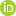 1 Самаркандский Государственный Университет им. Ш.Рашидова, Узбекистан2 Самаркандский Институт Археологии им. Ях.Гулямова, Узбекистан3 Korea Cultural Heritage Foundation, Seoul, Republic of KoreaОбъектами культурного наследия являются не только произведения живописи, скульптуры, декоративно-прикладного искусства и т.д., но и археологические объекты, доносящие до нас ценные сведения о жизнедеятельности древних народов. К таким объектам относятся и объекты археометаллургии, в частности, археометаллургический шлак, который является хорошим индикатором древних технологий. Шлак может многое рассказать о конструкциях металлургических печей, способах плавки металла, ингредиентах, использованных в процессе плавки и т.д. Поэтому изучение шлаков может дать более полное представление о древней металлургической деятельности человека, чем только на основе изучения находимых металлических изделий.Для наших исследований мы взяли образец шлака из древней железоплавильной печи, найденной археологами в Нуратинских горах, которые были одним из центров археометаллургии на территории Узбекистана. Для проведения количественного рентгенофлуоресцентного анализа этого образца было приготовлено три аналитические пробы – порошок (далее код P), таблетку со связующим (TBA) и порошок со связующим (PBA). Введение связующего из борной кислоты было связано с тем, что нам не удалось с помощью доступного нам пресса, который обеспечивал давление только до 5 тонн, спрессовать твердую таблетку из порошка шлака. Твердую таблетку удалось получить при весовом соотношении "шлак : борная кислота, 5:3". Порошковые пробы насыпались в полиэтиленовые кюветы, применяемые в РФА. Насыпная плотность порошковых проб после их уплотнения в кюветах составила 0.36 г/см3 для чистого порошка, 0.26 г/см3 для порошка, смешанного со связующим. Удельная плотность таблетки составила 0.53 г/см3. Пробы накрывались полипропиленовой пленкой, чтобы не загрязнять измерительное окно спектрометра. Для проведения измерений использовался предоставленный сотрудниками Фонда культурного наследия Республики Корея ручной энергодисперсионный РФА-спектрометр Vanta Element-S с рентгеновской трубкой с Ag-анодом, режимом "Геохимия" (three beam GeoChem, 50 kV), кремниевым дрейфовым детектором SDD, коллиматором 10 мм. Для обработки спектров применяется алгоритм фундаментальных параметров, автоматически рассчитывающий поправки на межэлементные влияния.Часть результатов измерений приведена в таблицах 1 и 2 (таблетка из шлака измерялась с двух сторон, которые обозначены TBA-1 и TBA-2).   Табл. 1 – Результаты анализа шлака, показанные спектрометром VantaОстальные определенные элементы, не показанные в этой таблице – малые примеси P, Cl, Zn, Sn, Cu, Sr, Y, Mo, Ba, Bi, Rb, V, Ti, W, U, Zr, Pb. На долю всех определенных элементов в общем составе проб приходилось 55.5% (проба P), 30.5% (PBA), 35.2% (TBA-1) и 25.1% (TBA-2). Элементы Ag, Au, Cd, Ce, Hg, La, Mg, Nb, Nd, Ni, Pr, Sb, Se, Th, указанные в отчете спектрометра, были показаны неопределенными и поэтому не приведены в таблицах. Мы уже делали раньше анализ этих же проб на энергодисперсионном РФА-спектрометре Shimadzu EDX-7000, тогда были получены другие показания. Так, например, процентное содержание железа в пробах P, PBA, TBA-1 и TBA-2 было показано равным 86.9%, 84.7%, 86.4% и 86.6%, соответственно. Разница в показаниях объяснима тем, что спектрометр EDX-7000 выдал результаты, нормированные на 1.0. Поэтому мы пересчитали концентрации элементов с учетом коэффициентов нормирования (для пробы Р коэффициент равен 1.803, для PBA - 3.276, для TBA-1 - 2.843 и для TBA-2 - 3.984). Результаты приведены в таблице 2.   Табл. 2 – Относительное содержание некоторых химических элементов в пробахПосле нормирования видна некоторая разница между результатами, даваемыми спектрометрами Vanta Element-S и Shimadzu EDX-7000, например, для концентраций железа в пробах P, PBA, TBA-1, TBA-2 - 86.9%, 84.7%, 86.4%, 86.6 и 81.9%, 77.5%, 82.9%, 82.2%, соответственно. Это можно объяснить разными условиями измерений, в частности, геометрией измерений. Облучение проб и детектирование характеристического излучения на EDX-7000 проводится снизу через дно измерительной кюветы, затянутое проленовой пленкой. Измерения на Vanta проводились с непосредственным контактом измерительного окна спектрометра с верхней поверхностью проб через два слоя защитной пленки (наша и проленовая пленка сменного измерительного окна спектрометра).Полученные результаты позволяют сказать, что РФА-спектрометр Vanta Element-S вполне может применяться археологами при количественном элементном анализе археометаллургических находок. Однако надо сказать, что для проведения рутинных анализов все же желательно использовать спектрометры Vanta совместно с рабочей станцией - полностью экранированным стендом, позволяющим проводить длительные измерения с соблюдением необходимой радиационной безопасности и повторяемостью геометрии измерений однотипных образцов.ElementP P PBAPBATBA-1TBA-1TBA-2TBA-2Element% / ppmΔ (3σ)% / ppmΔ (3σ)% / ppmΔ (3σ)% / ppmΔ (3σ)Fe45.45%0.3823.66%0.229.15%0.2620.62%0.19Si6.93%0.121.27%0.11.06%0.1186001000Al1.68%0.144.70%0.0773.938%0.0772.78%0.06S1210110819749598845376Ca9190160488580532394402474Mn126891586507716150348Con.d.<2009001508101901280150As38826202132321519812ElementPPPBAPBATBA-1TBA-1TBA-2TBA-2ElementС, %±ΔСС, %±ΔСС, %±ΔСС, %±ΔСFe81.90.777.50.782.90.782.20.8Al12.50.24.20.33.00.33.40.4Si3.030.2515.380.2511.200.2211.070.24Ca1.660.031.600.031.510.031.600.03Co0.2950.0490.2300.0540.5100.060Mn0.2290.0160.1920.0160.2190.0170.2000.019S0.2180.0200.2680.0240.2730.0250.1800.030As0.0700.0050.0660.0040.0660.0040.0790.005